13　おり〈このでえうこと〉やでわれるでなりや、のがになってくイベントなど、なについてしましょう。〈しいをべよう〉☆のをべて、きましょう。（お）り	          		　　（お）	　　　    （な）	       		　　		　　　     イベント	       		　　のんびり（する）　　   ふれあい　　　　　　　　　　　　　　　　　　　　　　　　　　　　　　　　　　　　　　　　　　　　　　　　　　　　　　　　　　　　　　　　　　　　　　　　　　　　　　　　　　　　　　　　　　　　　　　　　　　　　　　　　　　　　　　　　（２）	　　　　　　　　　くたくた　　　　　　　　　		ほら		　　のびのび（する）　        （する）	（する）	　　     り	　　　      スタッフ         りるそれにしても	ぶ    ※なおり：☆のをって、をりましょう。１．のんびり（する）　　　　　　　　　　　　　　　　　　　　　　　　　　　　　　　　　　　　　　　　　　　　　　　　　　　　　　　　　　　　　２．くたくた　　　　　　　　　　　　　　　　　　　　　　　　　　　　　　　　　　　　　　　　　　　　　　　　　　　　　　　　　　　　　　３．のびのび（する）　　　　　　　　　　　　　　　　　　　　　　　　　　　　　　　　　　　　　　　　　　　　　　　　　　　　　　〈えてみよう〉１．おりがきですか。２．でおりにったことがありますか。 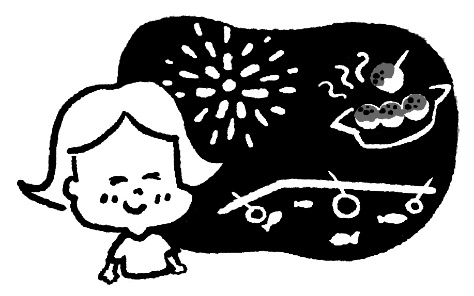 ３．おりにって、どんなことをしましたか。〈してみよう〉☆のをにして、もしましょう。：リタさんはにをしましたか。リタ           ：にわれて、とにおりにきました。：へえ、５におりってしいですね。でおりとえば、かですよ。えば、でなおりは「」ですが、７にあります。リタ      ：ええ、でも、このだとがいいから、のんびりできて、ちかったです：リタさんがったのは、どこのおりですか。リタ          ：「ふれあいまつり」というおりです。５の２にあるそうです。んで、くたくたになりましたが、しかったです。：そうですか。かったですね。をしてんだんですか。U   リタ         ：パレードをたり、ゲームにしたり、でべをってべたりし　ました。にはもあって、しかったです。ほら、これがおりのです。   ：へえ、にぎやかですね。さんものびのびしそうにんでいますね。リタ        ：このおりは、なおりではなくて、が、するりのお　　　　　　　　　　　　　　　　　　　　　　　　　　　　　　　　　　　　　　　　　　　　　　　　　　　　　　　　　　　　　　　　　　　　　　　　　　りなんです。はでくそうですが、は・のスタッフ　　　　　　　　　　　　　　　　　　　　　　　　　　　　　　　　　　　　　　　　　　　　　　　　　　　　　　　　　　　　　　　　　　　　　　　　　　　として、りっていました。：へえ、おりのスタッフなんておもしろそうですね。それにしても、すごいです　　　　　　　　　　　　　　　　　　　　　　　　　　　　　　　　　　　　　　　　　　　　　　　　　　　　　　　　　　　　　　　　　　　　　　　　　　　　　　　ね。もたくさんてるし…。リタ             ：ええ、どももいれば、おりもいましたね。から、はぜひってっ　　　　　　　　　　　　　　　　　　　　　　　　　　　　　　　　　　　　　　　　　　　　　　　　　　　　　　　　　　　　　　　　　　　　　　　　　　　　　てまれました。でもりでもいいし、のもばれるそうです。：いいですね。リタさんがをすなら、も、ってみようかな…。☆とっているに◯、っていないに×をきましょう。１．（　　　）　リタさんは、にでおりにきました。２．（　　　）　リタさんがったおりはなおりです。３．（　　　）　リタさんはおりのパレードをました。４．（　　　）　さんはリタさんにおりのをせてもらいました。５．（　　　）　さんはこのおりでをそうとっています。〈んでみよう〉☆のをんで、にえましょう。やまもとさんはリタさんに、にちようびになにをしたかききました。リタさんは、ともだちにさそわれて、むすめといっしょにおまつりにいったといいました。おまつりでは、パレードをみたり、ゲームたいかいにさんかしたり、やたいでたべものをかってたべたりして、たのしかったそうです。やまもとさんはリタさんにおまつりのしゃしんをみせてもらいました。しゃしんのなかでリタさんのむすめはのびのびとたのしそうにあそんでいました。そのおまつりは、でんとうてきなおまつりではなくて、しみんによってきかく、うんえいされているそうです。リタさんのともだちは、まいとしかぞくでいくそうですが、ことしは、きかく、うんえいがわのスタッフとしてはしりまわっていました。そして、リタさんはともだちにらいねんはぜひおまつりをてつだってほしいとたのまれました。うたをうたってもいいし、おどりをおどってもいいし、りょうりをつくってうってもいいそうです。やまもとさんも、リタさんがみせをだすなら、そのおまつりにいってみようとおもいました。１．リタさんは、おりでどんなことをしましたか。２．リタさんのはどんなでしたか。３．リタさんはにどんなことをまれましたか。☆をって、をきしましょう。〈ってみよう〉☆をて、をりましょう。１．～として　はこのイベントの、のスタッフとしてりっていました。はこので　　　　　　　　　　　　　として　　　　　　　　　　　　　　　　　　　　　　　　　　　　　　　　。２.～も～ば、～も　どももいれば、おりもいました。　　　　　　　　　　　　　　　も　　　　　　　　　　　　　ば、　　　　　　　　　　　　　　　も　　　　　　　　　　　　　　　。３.～によって　そのおりはによって、されています。このは　　　　　　　　　　　　　　　　　　　　　　　　　　　　　　　　　　　　によってられています。〈インタビューしよう〉☆やりのにインタビューしましょう。４と５は、をえましょう。１．まれったで、なはですか。２．それはどんなですか。そのとき、をしますか。３．ほかにもおもしろいがあれば、してください。４．５．〈いてみよう〉☆のえをまとめて、300ぐらいのをきましょう。